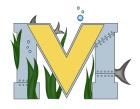 			PROJECT #1 PROPOSALName(s):  Brianna MullinProject: Light Shadow BoxPart A:  Brainstorming...describe your project idea(s)The light shadow box is a box you can make from wood, cardboard, or styrofoam, and a picture frame. For the inside of it you can come up with any design as long as there is more than one layer to it. I was thinking that instead of cutting the design out with an x-acto knife I could use the vinyl cutter.  List your learning objectivesMy learning objectives for this project is to learn how to solder, and to possibly learn more about the vinyl cutter . State the goal(s) of your projectMy goal for this project is to be able to make a shadow box that works and to be able to change something to make it different from other shadow boxes.Part B:  Electronic Resources…List active hyperlinks to any relevant online resourceshttps://www.youtube.com/watch?v=M764wco2nZchttp://www.instructables.com/id/Shadow-Box-Gandalf-Fighting-the-Balrog/https://www.youtube.com/watch?v=cnsyZpEIcSchttp://www.instructables.com/id/DIY-Paper-Cut-Shadow-Box/Part C:  Planning…Materials list [NOTE: if we do not have it, include link to purchase from Amazon.ca]White led stripsSwitchPower connecterPrinted templateCard stalkCardboard Aluminum foil A box or wood to build boxhot glue gun Drillsoldering ironscissorsx-acto knifeNails if building your own box cut matpicture frameBlack paint for the boxDesigns…Include any sketches/pictures and/or links to videoshttps://www.youtube.com/watch?v=D5xxNksAveYhttps://www.youtube.com/watch?v=M764wco2nZc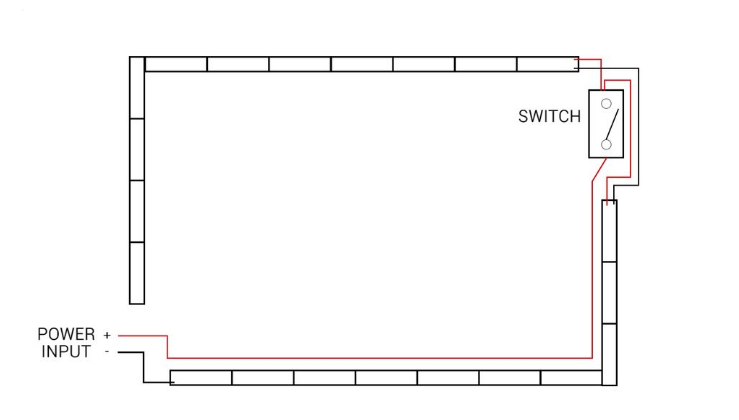 